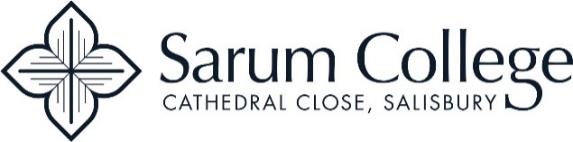 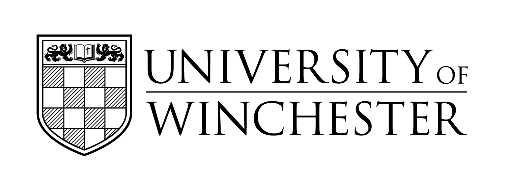 Masters Level Programmes Validated by The University of WinchesterAPPLICATION FOR☐  Christian Spirituality                   or                  ☐   Theology, Imagination and Culture☐ Masters (3 years)  ☐ Diploma (2 years) ☐ Certificate (1 year)Year to Commence Study _________The normal requirement for postgraduate studies is a good first degree in a related subject. However students aged over 21 with other relevant experience and/or training may be admitted subject to interview.APPLICATION CHECKLIST Complete Application FormPlease complete the application form and submit electronically and ensure that all sections are completed in full.Enclose a certified copy of Degree CertificatesA certified copy of your previous degree certificate(s) and/or transcript should be sent with your application, which we will keep on our files. (A certified copy requires a person of excellent standing to sign the copy, certifying that he/she has seen the original and that the copy is a true facsimile of that original.) We cannot guarantee the safety of originals being submitted by post.Obtain ReferencesIt is the responsibility of the applicant to give the Referee Report Forms to the referees named on their application form and to ensure that they are returned. Two references are required. Please remember to indicate which programme you are applying for on both forms.Both references should be returned with the application form, having enclosed their reference within an envelope and signed their name across the seal on the back of the envelope. Alternatively References can be e mailed directly from the referee to cwhimpenny@sarum.ac.ukSarum College reserves the right to contact the referees named on the form to check on the authenticity of references.All references are given in the strictest confidence. Applicants will not be able to see, or inquire into, the nature of references obtained.Submit your application, containing all of the above documentationEmail your application to cwhimpenny@sarum.ac.ukDECLARATION AND SIGNATUREA decision will normally be communicated to the applicant within four weeks following the interview.PERSONAL DETAILSPERSONAL DETAILSFull name: Full name: Date of Birth: Date of Birth: Address: Address: Post code: Post code: Primary telephone: Primary telephone: Mobile: Mobile: Email address: Email address: Present occupation or course of study: Present occupation or course of study: Country of birth: Nationality: If you are not a UK national, what is your present UK immigration status?Criminal ConvictionsIf you are made a firm offer a confidential disclosure form will be sent to you to complete and return.  During this process, and if applicable, you will be given the opportunity to put your offence(s) into context, to explain the circumstances and, most importantly, to provide Sarum with reassurances of how your circumstances and attitudes towards your offence(s) have changed.Please be assured that if you do have convictions, your criminal record will not, in isolation, exclude you from being offered a place.  Any information given will be treated in the strictest confidence.  If you are made a firm offer a confidential disclosure form will be sent to you to complete and return.  During this process, and if applicable, you will be given the opportunity to put your offence(s) into context, to explain the circumstances and, most importantly, to provide Sarum with reassurances of how your circumstances and attitudes towards your offence(s) have changed.Please be assured that if you do have convictions, your criminal record will not, in isolation, exclude you from being offered a place.  Any information given will be treated in the strictest confidence.  LEARNING SUPPORT AND DISABILITYLEARNING SUPPORT AND DISABILITYDo you have a disability? Yes  No Please describe your disability and any ways in which it might impact on your ability to study. If you would prefer, you can leave this section blank and discuss any additional support you require directly with the Disability Support Officer Michael Hahn mhahn@sarum.ac.ukPlease describe your disability and any ways in which it might impact on your ability to study. If you would prefer, you can leave this section blank and discuss any additional support you require directly with the Disability Support Officer Michael Hahn mhahn@sarum.ac.ukWould you like learning support?DEGREES AND PROFESSIONAL QUALIFICATIONS WHICH YOU HAVE COMPLETEDThe normal requirement for postgraduate studies is a good first degree in a related subject. However students aged over 
21 with other relevant experience and/or training may be admitted subject to interview.DEGREES AND PROFESSIONAL QUALIFICATIONS WHICH YOU HAVE COMPLETEDThe normal requirement for postgraduate studies is a good first degree in a related subject. However students aged over 
21 with other relevant experience and/or training may be admitted subject to interview.Subject: Subject: Title: Institution: Year of award: Grade: Subject: Subject: Title: Institution: Year of award: Grade: Are you currently studying for a degree? Yes  No (if yes give details on next page)Subject: Subject: Title: Institution: Expected year of completion: Grade: Please state your reasons for applying for this course including any reflection on how it might assist in your ministry, work or life.Please state your reasons for applying for this course including any reflection on how it might assist in your ministry, work or life.OPTIONAL MODULESWhich optional modules are you interested in taking? (this is for guidance only and does not bind you at this stage)OPTIONAL MODULESWhich optional modules are you interested in taking? (this is for guidance only and does not bind you at this stage)PUBLICITYPlease tell us how you heard about this MA programme. If this was through a publication or advertisement, please give full details if possible. PUBLICITYPlease tell us how you heard about this MA programme. If this was through a publication or advertisement, please give full details if possible. REFEREESPlease give the name of two individuals (not close relatives) who are able to comment on your academic ability and suitability for the programme you are applying for. It is the responsibility of the applicant to obtain the references and to submit those in the appropriate way, together with the completed application form. Please consult the checklist below for additional guidance.REFEREESPlease give the name of two individuals (not close relatives) who are able to comment on your academic ability and suitability for the programme you are applying for. It is the responsibility of the applicant to obtain the references and to submit those in the appropriate way, together with the completed application form. Please consult the checklist below for additional guidance.Title: Name: Email: Telephone: Job title: Job title: Address: Address: Title: Name: Email: Telephone: Job title: Job title: Address: Address: I have enclosed all the required documentation, as outlined above.I understand that Sarum College will use my personal data, including sensitive data, to fulfil its administrative obligations and to process my application. Sarum College shall duly observe its obligations under the General Data Protection Regulations and any resulting legislation which arise from my application as outlined in the student privacy policy. I understand that if I do not register as a student at Sarum College my personal information will be retained for the rest of the academic year for which I have applied plus one further academic year.  Anonymised data about my application will be retained for at least 7 years as required for audit purposes by the Office for Students. I declare that, if admitted, I shall conform to all the Rules and Regulations of Sarum College. I understand that the submission of any misleading information during the admissions process could lead to the immediate cancellation of my application and the withdrawal of any offer.  If accepted onto the programme, I undertake to pay all fees when due and I hereby certify that to the best of my knowledge all the information provided on this form is correct and complete, and that, if admitted, I shall abide by the Academic Regulations of Sarum College.Signed: (insert image of signature below)Date: